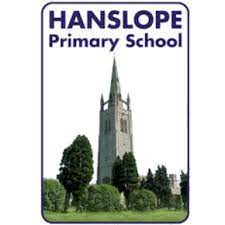 Suggested Books for Years 5 and 6Below is a wide range of fantastic fiction, non-fiction and poetry books that are aimed at able children in Upper Key Stage Two (aged 9-11). They cover an array of topics and themes, details of some of these can be found on the following websites: www.clpe.org.uk  www.lovereading4kids.co.uk  www.commonsensemedia.org/book-reviews Developing Readers Confident ReadersInformation Books PoetryAnancy and Mr Dry- BoneFiona FrenchThe Stepsister’s StoryKaye UmanskyAsterix, the GaulGoscinnyJuggling with GerbilsBrian PattenClownQuentin BlakeThe Sad BookMichael RosenCount KarlsteinPhillip PullmanThe Wolves in The WallNeil GaimanDiary of a Wimpy KidJeff KinneyWhere the Forest Meets the SeaJeanie BakerArtemis Fowl, The Graphic NovelEoin ColferThe Suitcase KidJacqueline WilsonBillionaire BoyDavid WalliamsA Pocketful of StarsAisha BushbyConker BoyMichael MorpurgoAkissi: Even More Tales of MischiefMarguerite AbouetFantastic Mr FoxRoald DahlChildren of the Benin KingdomDinah OrgiFungus the BogeymanRaymond BriggsHarriet Tubman: A journey to FreedomSandra A AgardDaft Jack and the BeanstalkLaurence AnholtPlanet OmarZanib MianHiccup: How to Train Your DragonCressida CowellThe Story of Afro HairKandace ChimbiriThe Story of The WindrushK.N. ChimbiriArtichoke HeartsSita BrahmachariWhen Stars Are ShatteredVictoria Jamieson & Omar MohamedFangsMalorie BlackmanToo Small TolaAtinukeAsha &The Spirit BirdJasbinder BilanThe Last BearHannah GoldThirteen Unpredictable TalesPaul JenningsWar and PeasMichael ForemanThe Day I Swapped My Dad for Two GoldfishNeil GaimanYou’re A Bad Man, Mr GumAndy StantonStormbreaker: The Graphic NovelAnthony HorowitzLiving with VampiresJeremy StrongThe JourneyFrancesca SannaMe, My Dad and the End Of The RainbowBenjamin DeanCarrie’s WarNina BawdenThe 1000- year- old BoyRoss WelfordHolesLouis SacharNo Ballet Shoes in SyriaCatherine BrutonPig Heart BoyMalorie BlackmanRooftoppersKatherine RundellPrivate PeacefulMichael MorpurgoShadow JumperJ.M. ForsterNorthern LightsPhilip PullmanMurder Most UnladylikeRobin StevensThe Bubble BoyStewart FosterSilver SwordIan SeraillerThe Alex Rider SeriesAnthony HorowitzThe Wolves of Willoughby ChaseJoan AikenThe Boy At The Back of The ClassOnjali Q RaufWho Let the Dogs Out?Maz EvansSkelligDavid AlmondWonderRJ PalacioOnceMorris GleitzmanLetter from The LighthouseEmma CarrollSecrets of The Sun KingEmma CarrollBeetle BoyM.G.LeonardBirdCrystal ChanJourney to the River SeaEva IbbotsonLion BoyZizou CorderThe Graveyard BookNeil GaimanThe House with Chicken LegsSophie AndersonThe Machine GunnersRobert WestallThe Girl of Ink and StarsKiran Millwood HargraveArtemis FowlEoin ColferWolf BrotherMichelle PaverBookedKwame AlexanderFloodlandMarcus SedgwickFlushCarl HiaasenThe Murderer’s ApeJakob WegeliusGoodnight Mister TomMichelle MagorianThe Nowhere EmporiumRoss MackenzieThe Song from Somewhere ElseA F HarroldThe London Eye MysterySiobhan DowdCogheartPeter BunziThe Mystery of The Clockwork SparrowKatherine WoodfineThe Invention of Hugo CabretBrian SelznickA boy Called HopeLara WilliamsonSeabeanSarah HoldingMy Swordhand is SingingMarcus SedgwickThe Other Side of The TruthBeverley NaidooThe Wheel of SuryaJamila GavinOranges in No Man’s LandElizabeth Laird Women in ScienceRachel IgnotosfkyLine of FireBarrouxA Short History of Nearly EverythingBill BrysonMapsAleksandra Mizielinska, Daniel MizielinskaLet’s Talk About Where Babies Come FromRobie H Harris My Secret War Diary, by Flossie AlbrightMarcia WilliamsMy Name is Book. An AutobiographyJohn AgardLong Walk to Freedom (picture book)Nelson MandelaThe Complete Philosophy FilesStephen LawShackleton’s JourneyWilliam GrillWe Are All Born Free. The Universal Declaration of Human Rights in PicturesVarious Who Are Refugees and Migrants? What Makes People Leave Their Homes?Rose, Michael and Young, AnnemarieWhat Mr Darwin SawMick ManningThe Egyptian EchoPaul DowswellWar BoyMichael ForemanIf the World Were a VillageAdam MurphyThe HighwaymanAlfred NoyesThe Language of cat and other poemsRachel RooneyOff Road to EverywherePhilip GrossGoldilocks on CCTVJohn AgardClassic PoetryMichael RosenFalling Out of the Sky.  Poems about Myths and MonstersRachel Piercey and Emma WrightCosmic DiscoGrace NicholsCollected Poems for ChildrenJune CrebbinSensational Poems inspired by the five sensesRoger McGoughMichael Rosen’s A to Z.  The Best Children’s Poetry from Agard to ZephaniahMichael RosenWonderland, Alice in PoetryMichaela MorganYou Tell MeRosen, Michael and McGough, RogerA Kid in My ClassRachel RooneyBeing Me: Poems About Thoughts and FeelingsLiz BrownleeMatt GoodfellowLaura Mucha